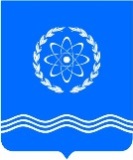 				ОБНИНСКОЕ  ГОРОДСКОЕ  СОБРАНИЕГОРОДСКОГО ОКРУГА «ГОРОД ОБНИНСК»П Р О Т О К О Л  № 67г. Обнинск 									от 23 июня 2020 годаПредседательствующий: Викулин В.В. –   Глава городского самоуправления,							Председатель городского Собрания.Присутствовали депутаты городского Собрания:Наволокин В.В. – заместитель Председателя городского Собрания,Сошников М.А. – заместитель Председателя городского Собрания.Присутствовали депутаты городского Собрания по видеосвязи:Корнилова Е.И., Наруков В.В., Пахоменко К.В., Светлаков В.Б.Отсутствовали депутаты городского Собрания:Березнер Л.А., Галкин И.А., Косинская А.Б., Фрай Ю.В., Халецкий Е.В.Приглашены:Алексеева Я.А. – старший помощник прокурора города Обнинска;Ананьев Г.Е. – заместитель главы Администрации города по экономическому развитию;Артемьев Г.Ю. – председатель Контрольно-счетной палаты;Башкатова К.С. – исполняющий обязанности главы Администрации города;Гульчак П.М – прокурор города, советник юстиции;Козлов А.П. – заместитель главы Администрации города по вопросам архитектуры и градостроительства;Лежнин В.В. – заместитель главы Администрации города по вопросам городского хозяйства;Помещикова С.А. – начальник правового Управления Администрации города;Попова Т.С. – заместитель главы Администрации города по социальным вопросам;Радович А.С. – начальник отдела территориального планирования и градостроительного зонирования.Представители средств массовой информации.ПроектПОВЕСТКА ДНЯ:Контрольный час:- О перспективах создания превентивной медицины в городе ОбнинскеРозиев Р.А. – руководитель Альянса Компетенций «Парк активных молекул»- О реализации национальных проектов «Жилье и городская среда», «Безопасные и качественные автомобильные дороги»  в городе ОбнинскеКозлов А.П. – заместитель главы Администрации города по вопросам архитектуры и градостроительстваЛежнин В.В. – заместитель главы Администрации города по вопросам городского хозяйстваО внесении изменений в Прогнозный план (программу) приватизации муниципального имущества города Обнинска на 2019 – 2021 годы, утвержденный решением Обнинского городского Собрания от 25.09.2018         Зыков А.А. – депутат – член комитета по экономической политикеАнаньев Г.Е. – заместитель главы Администрации города по вопросам экономического развития   О внесении изменений в Правила благоустройства и озеленения территории муниципального образования «Город Обнинск», утвержденные решением Обнинского городского Собрания от 24.10.2017 № 02-33Зыков А.А. – депутат – член комитета по экономической политикеРадович А.С. – начальник отдела территориального планирования и градостроительного зонирования    О внесении изменений в Положение «О гарантиях осуществления деятельности депутата Обнинского городского Собрания, Главы городского самоуправления, Председателя городского Собрания», утвержденное решением Обнинского городского Собрания  от 20.06.2017 № 03-31Гуров З.Р. – заместитель председателя комитета по законодательству и местному самоуправлениюОб утверждении Положения о порядке освобождения от должности в связи с утратой доверия лиц, замещающих муниципальные должности в Обнинском городском СобранииГуров З.Р. – заместитель председателя комитета по законодательству и местному самоуправлениюОб утверждении Положения о Комиссии по соблюдению требований к служебному поведению лиц, замещающих  муниципальные должности, и урегулированию конфликта интересов Гуров З.Р. – заместитель председателя комитета по законодательству и местному самоуправлениюО назначении выборов депутатов Обнинского городского Собрания городского округа «Город Обнинск» VIII созываГуров З.Р. – заместитель председателя комитета по законодательству и местному самоуправлениюО присуждении Обнинских городских премий учащимся за достижения в образовании, спорте, культуре и искусствеСветлаков В.Б. – председатель комитета по социальной политикеО награждении знаком «За заслуги перед городом Обнинском»Викулин В.В. – Глава городского самоуправления, Председатель городского  СобранияРазное:ВИКУЛИН В.В. открыл заседание городского Собрания и поприветствовал всех присутствующих. Предложил принять повестку дня за основу. Поставил это предложение на голосование.Сообщил, что подсчет голосов будет производиться по присутствующим депутатам городского Собрания в зале заседания.ГОЛОСОВАЛИ: «за» - 20 «против» - 0, «воздержались» - 0.ВИКУЛИН В.В. спросил, есть ли дополнения  и предложения в повестку дня.Дополнений и предложений от депутатов не поступило. Предложил проголосовать за повестку дня в целом.ГОЛОСОВАЛИ: «за» - 20, «против» - 0, «воздержались» - 0.ВИКУЛИН В.В. сообщил, что в повестке дня заседания имеется контрольный час «О перспективах создания превентивной медицины в городе Обнинске».Предоставил слово руководителю Альянса Компетенций «Парк активных молекул» Р.А. Розиеву.РОЗИЕВ Р.А. сообщил, что в мире существует два вида медицины. Медицина, направленная на лечение, диагностику заболеваний и медицина, направленная на предупреждение и профилактику заболеваний.Превентивная медицина – это медицина для здоровых и не желающих болеть граждан, направленная на предупреждение заболеваний, улучшение качества и продолжительности жизни.Превентивная медицина делится на 4 вида:- предиктивная - предсказательная, развитие методов раннего выявления рисков заболеваний;- профилактическая - принятие комплекса мер для предупреждения развития заболеваний;- персонифицированная - персональный подход, с учетом индивидуальных особенностей каждого;- партисипативная - вовлечение граждан и общества в создание этой медицины.В рамках программа «Предупреждение развития вирусной пневмонии»  применялся препарат ПАМ-1. Механизм действия данного препарата – это защита мембраны за счёт изменения её проницательности для вирусов («био-кевлар»).Сроки реализации данной программы 01.04.2020 – 01.07.2020. Количество добровольцев составило  950 человек, из них врачей и медработников - 600 человек. Возраст добровольцев составил от 18 до 89 лет. Регионы, где проводилась данная программа: Обнинск,  Москва, Московская область, Санкт-Петербург, Калуга и другие.В данный момент подводятся итоги программы. Случаев серьёзных нежелательных явлений, связанных с приемом препарата, нет. Частота развития симптомов ОРВИ -  обнаружено менее 1%. Случаев развития вирусной пневмонии – неизвестно.Также в настоящее время идет работа по созданию молекулярной «вакцины» для предупреждения развития вирусной патологии и её осложнений. В свою очередь «вакцина» поспособствует определению таких заболеваний как:- предупреждение ухудшения зрения и функции других органов при преддиабете;- комплексная оценка репродуктивного здоровья (скрининг);- сверхраннее выявление рисков развития онкозаболеваний (скрининг).Отметил, что при внедрении превентивной медицины в нашем городе поспособствуют:- увеличению рождаемости, как минимум на 50 новорожденных в год (5%);- снизится до 1% количества выявляемых ежегодно запущенных форм солидного рака (3-4 стадии, сегодня достигают до 40-50%);- снизится смертность среди горожан трудоспособного возраста на 10% от средней по стране (через реализацию программ по предупреждению развития ишемических и онкологических заболеваний).Данные и другие впечатляющие результаты могут быть достигнуты за счёт внедрения программ превентивной медицины – при консолидации усилий гражданского сообщества, поддержке исполнительной и законодательной властей города.Добавил, что необходима подготовка концепции городской превентивной медицины и защита её в виде региональной инициативы, которая будет опираться на город Обнинск в качестве пилотного центра ее разработки и внедрения.ВИКУЛИН В.В. предложил задать вопросы докладчику.ВИКУЛИН В.В. поинтересовался, имеются ли сертификаты на доклинические испытания препарата ПАМ-1?РОЗИЕВ Р.А. ответил, что доклинические испытания были проведены по требованию Минздрава. Было получено разрешение на проведение клинических испытаний. Препарат оказался абсолютно безопасный. Производство данного препарата может быть двух видов: на медбио-фабриках и в производственных аптеках. В городе имеется одна такая производственная аптека, которая имеет лицензию на производство препарата.ЛУКЬЯНЕНКО С.С. спросила, какая сумма требуется на производство препарата?РОЗИЕЕВ Р.А. ответил, что точной цифры назвать сложно, но это 2-3% от всех тех сумм, которые направлены на лечение в Министерство здравоохранения.ПАХОМЕНКО К.В. поинтересовался, на базе, какого медицинского учреждения будет развиваться превентивная медицина в городе?РОЗИЕВ Р.А. ответил, что развивать превентивную медицину на существующих медицинских центрах практически невозможно, т.к. все лечебные учреждения имеют свои нормативы, правила и инструкции. Все наши медучреждения работают в большей массе уже с заболевшими гражданами.  ВИКУЛИН В.В. поблагодарил за доклад  руководителя Альянса Компетенций «Парк активных молекул» Р.А. Розиеева.ВИКУЛИН В.В. сообщил, что в контрольном часе также имеется вопрос «О реализации национальных проектов «Жилье и городская среда», «Безопасные и качественные автомобильные дороги»  в городе Обнинске».Данный вопрос доложит заместитель главы Администрации города по вопросам городского хозяйства В.В. Лежнин.ЛЕЖНИН В.В. сообщил, что на реализацию программы «Безопасные и качественные автомобильные дороги» из федерального, областного и местного бюджетов было выделено 145 389 тыс. рублей, в том числе из городского бюджета 6 144 тыс. рублей.Были заключены муниципальные контракты на ремонт автомобильных дорог общей протяженностью 7898 погонных метров на сумму 144 млн. рублей.Работы ведутся:- по ремонту автомобильной дороги по ул. Белкинская (участок пр-т Ленина - ул. Гагарина);- по ремонту автомобильной дороги по ул. Мира (участок пр-т Ленина - ул. Курчатова);- по ремонту автомобильной дороги по ул. Гагарина (нечетная сторона);-  по ремонту автомобильной дороги Пионерский проезд (участок Любого - Кутузова);- по ремонту автомобильной дороги по пр. Маркса (участок ул. Курчатова - пр. Маркса д. 108);- по ремонту автомобильной дороги по ул. Любого (участок Пионерский проезд - Самсоновский проезд);- по ремонту автомобильной дороги по ул. Жолио-Кюри (четная сторона, участок ул. Курчатова - ул. Красных Зорь);- по ремонту автомобильной дороги по ул. Гурьянова (участок ул. Мира - ул. Комарова);- по ремонту у участка автомобильной дороги по пр. Ленина (дублер) участок  от пр. Маркса до поворота на пр.Ленина д.176;- по ремонту автомобильной дороги по ул. Мира (участок ул. Мира - ул. Гурьянова).Работы ведутся двумя подрядчиками: ООО «ДСУ Инжстрой» и ООО «Авангард».В настоящий момент выполнено работ на 100%:- по ул. Белкинской выполнена установка бортового камня, фрезерование 100%, устройство колодцев 100% (ООО «ДСУ Инжстрой»);- по ул. Гагарина выполнена установка бортового камня, устройство и ремонт горловин колодцев, фрезерование 100% (ООО «ДСУ Инжстрой»);- по ул. Мира выполнены демонтажные работы, разборка бордюрного камня, монтаж бордюров100% (ООО «ДСУ Инжстрой»);- по пр. Ленина (дублер) работы выполнены, кроме благоустройства, восстановление обочин (ООО «Авангард»);- по ул. Гурьянова устройство и ремонт горловин колодцев 100%, фрезерование 100%, выравнивающий слой покрытия 100%;- пр. Ленина д. 40 до пр. Ленина д. 63 демонтаж бордюров 100%, монтаж бордюров 100%, фрезерование 100%;- по ул. Жолио-Кюри демонтажные работы (бордюры) -100%, монтаж бортового камня 100%.В 2020 году в городе продолжится практика установки трапециевидных пешеходных переходов, по сравнению с прошлым годом, несчастных случаев на них не зарегистрировано. В данный момент сделано 3 таких пешеходных перехода, планируется сделать еще 6.Отметил, что пандемия внесла корректировки в график работ подрядчиков. Не укомплектованность бригад, задержка сроков поставки материалов. Подрядчики отстают от сдачи сроков объектов на 25 дней, но даже с таким отставанием  работы будут завершены в конце июля.ВИКУЛИН В.В. предложил задать вопросы Лежнину В.В.СВЕТЛАКОВ В.Б. поинтересовался, по какой схеме необходимо работать муниципальным образовательным учреждениям города, чтобы на их территории был произведен ремонт автодорог?ЛЕЖНИН В.В. ответил, что в рамки программы «Безопасные и качественные автомобильные дороги» прилегающие дороги муниципальных учреждений не входят.Комплексу городского хозяйства на социальный блок выделяются средства из бюджета города, но там должны быть отдельно отмечены работу по благоустройству территорий, закрепленных за муниципальными учреждениями.ВИКУЛИН В.В. предоставил слово заместителю главы Администрации города по вопросам архитектуры и градостроительства А.П. Козлову.КОЗЛОВ А.П. выразил благодарность городскому Собранию за то, что при формировании бюджета города на 2019 год депутатами  было поддержано предложение Администрации города по проектированию объектов транспортной и инженерной инфраструктуры. Благодаря этому, городу удалось войти в ряд национальных проектов.По нацпроекту «Жилье и городская среда» удалось привлечь более 800 млн. рублей, при этом, софинансирование из бюджета Обнинска составило лишь 1%.В 2019 году была подготовлена проектно-сметная документация на реконструкцию улицы Лесной. В текущем  году завершается благоустройство  этой городской магистрали. Работы ведутся в строгом соответствии с графиком, и 22 сентября  жители должны увидеть асфальтированную улицу с двумя тротуарами полутораметровой ширины по обеим сторонам, на которой будет выполнено озеленение и наружное освещение.  Масштабные работы ведутся и на улице Лейпунского, где  в прошлом году были выполнены работы по переносу и замене всех инженерных коммуникаций, попадающих в зону строительства. К 5 августа работы должны быть завершены. В ходе работ будут выполнены элементы благоустройства: будет преображена зона отдыха с освещенными пешеходными дорожками, фонтанным комплексом из двух чаш с подсветкой, малыми архитектурными формами и озеленением.Также Андрей Петрович отметил, что в городе появился новый проект по переселению граждан из аварийного жилья. Напомнил, что аварийными были признаны дома 11 и 15 по улице Киевской и дом 8/4 по улице Менделеева. По данной программе предполагается расселить жителей аварийных домов посредством строительства жилья экономического класса за счет средств местного бюджета в рамках развития городской территории. На эти цели могло быть затрачено порядка 150 млн. рублей бюджетных средств. В марте 2019 года была утверждена Региональная адресная программа по переселению граждан из аварийного жилья, в которую удалось войти городу Обнинску. Из средств Фонда содействия реформирования ЖКХ на эту программу было выделено 103 млн. рублей, из средств областного бюджета - 53 млн. рублей, затраты  местного бюджета составили лишь 1,5 млн. рублей. Благодаря этому, построен и введен в эксплуатацию дом для переселения порядка 200 жителей. Заключен муниципальный контракт на покупку 87 квартир, до конца июля отделанные квартиры будут переданы в муниципальную собственность, а в августе - предоставлены жителям. ВИКУЛИН В.В. предложил задать вопросы Козлову А.П.Вопросов не поступило.ВИКУЛИН В.В. поблагодарил за доклад  заместителя главы Администрации города по вопросам городского хозяйства В.В. Лежнина и заместителя главы Администрации города по вопросам архитектуры и градостроительства А.П. Козлова.1.СЛУШАЛИ: ЗЫКОВА А.А. по первому вопросу повестки заседания городского Собрания «О внесении изменений в Прогнозный план (программу) приватизации муниципального имущества города Обнинска на 2019 – 2021 годы, утвержденный решением Обнинского городского Собрания от 25.09.2018».ЗЫКОВ А.А. доложил, что в Прогнозный план (программу) приватизации муниципального имущества города Обнинска на 2019-2021 годы, утвержденный решением Обнинского городского Собрания от 25.09.2018 № 04-45, Администрация города предлагает дополнительно включить следующий объект: нежилое помещение, расположенное в здании по адресу: г. Обнинск, просп. Ленина, д. 22/8. Помещение не используется с начала 2019 года. Ранее в нем находился Территориальный орган Федеральной службы государственной статистики по Калужской области.Данный вопрос рассмотрен на заседании комитета по экономической политике и комитета по бюджету, финансам и налогам и рекомендован к принятию городским Собранием.ВИКУЛИН В.В. спросил, есть ли вопросы.Вопросов не поступило. Поставил проект решения на голосование.ГОЛОСОВАЛИ: «за» - 20, «против» - 0, «воздержались» - 0.Решение № 01-67 принято и прилагается.2.СЛУШАЛИ: ЗЫКОВА А.А. по второму вопросу повестки заседания городского Собрания «О внесении изменений в Правила благоустройства и озеленения территории муниципального образования «Город Обнинск», утвержденные решением Обнинского городского Собрания от 24.10.2017 № 02-33».ЗЫКОВ А.А. доложил, что проект решения о внесении изменений в Правила благоустройства был подготовлен Управлением архитектуры и градостроительства Администрации города Обнинска в части уточнения перечня документов, предоставляемых для получения ордера на производство земляных работ. В период с 05.03.2020 по 05.05.2020 были проведены общественные обсуждения в соответствии с Постановлением Главы городского самоуправления от 03.03.2020  № 01-07/09. В результате общественных обсуждений проект решения был дополнен требованиями о борьбе с борщевиком Сосновского, вступающими в силу с 01.01.2021; требованиями к фасадам зданий, длительное время находящихся на реконструкции; а также предоставлена возможность Администрации города самостоятельно разрабатывать концепцию размещения информационных конструкций на зданиях, имеющих несколько собственников, не согласовавших размещение информационных вывесок. Проект решения прошел оценку регулирующего воздействия, в нем учтены замечания Уполномоченного по защите прав предпринимателей в Калужской области.Данный вопрос рассмотрен на заседаниях комитета по экономической политике и комитета по жилищно-коммунальным услугам. Рекомендуется к принятию Обнинским городским Собранием.ВИКУЛИН В.В. спросил, есть ли вопросы.Вопросов не поступило. Поставил проект решения на голосование.ГОЛОСОВАЛИ: «за» - 20, «против» - 0, «воздержались» - 0.Решение № 02-67 принято и прилагается.3. СЛУШАЛИ: ГУРОВА З.Р. по третьему вопросу повестки заседания городского Собрания «О внесении изменений в Положение «О гарантиях осуществления деятельности депутата Обнинского городского Собрания, Главы городского самоуправления, Председателя городского Собрания», утвержденное решением Обнинского городского Собрания  от 20.06.2017 № 03-31».ГУРОВ З.Р. доложил, что проект решения городского Собрания «О внесении изменений в Положение «О гарантиях осуществления деятельности депутата Обнинского городского Собрания, Главы городского самоуправления, Председателя городского Собрания», утвержденное решением Обнинского городского Собрания  от 20.06.2017 № 03-31» разработан на основании полученного городским Собранием в сентябре 2019 года протесте прокурора. В разделе 9 «Возмещение расходов, связанных с осуществлением полномочий депутата», данного Положения прокуратура усмотрела наличие коррупциогенных факторов. В указанном разделе установлены выплаты депутатам, осуществляющим свои полномочия на непостоянной основе. Прокуратура считает, что данные выплаты возможны только при документальном подтверждении затрат на депутатскую деятельность. В октябре 2019 года было принято решение городского Собрания об удовлетворении протеста. Комитет по законодательству и местному самоуправлению внес соответствующие изменения в указанное Положение. Проект согласован с прокуратурой города.Данный вопрос рассмотрен на всех профильных комитетах городского Собрания.ГУРОВ З.Р. дополнил, что от депутатов городского Собрания поступило предложение: юридическому отделу городского Собрания подготовить ряд изменений в статью 9 Положения, и депутатам нового созыва рассмотреть новый проект решения.ГУЛЬЧАК П.М. отметил, что представленный проект решения полностью соответствует федеральному законодательству, если будет разработан новый проект решения по данному вопросу, то его необходимо будет проработать с депутатами следующего созыва, также необходимо будет внести соответствующие изменения в Устав города. ВИКУЛИН В.В. спросил, есть ли вопросы.Вопросов не поступило. Поставил проект решения на голосование.ГОЛОСОВАЛИ: «за» - 20, «против» - 0, «воздержались» - 0.Решение № 03-67 принято и прилагается.4. СЛУШАЛИ: ГУРОВА З.Р. по четвертому вопросу повестки заседания городского Собрания «Об утверждении Положения о порядке освобождения от должности в связи с утратой доверия лиц, замещающих муниципальные должности в Обнинском городском Собрании».ГУРОВ З.Р. доложил, что в Федеральный закон «О противодействии коррупции» была введена статья 13.1, предусматривающая увольнение лиц, замещающих, в том числе,  муниципальные должности, в связи с утратой доверия. Предусмотрены случаи, при наступлении которых лица, замещающие муниципальные должности, подлежат увольнению по такому основанию.Законом установлено, что  муниципальным нормативным правовым актом должен быть установлен порядок освобождения от должности указанных лиц.Предлагается такой порядок утвердить решением городского Собрания.Данный вопрос рассмотрен всеми профильными комитетами городского Собрания и рекомендован к принятию.ВИКУЛИН В.В. спросил, есть ли вопросы.Вопросов не поступило. Поставил проект решения на голосование.ГОЛОСОВАЛИ: «за» - 20, «против» - 0, «воздержались» - 0.Решение № 04-67 принято и прилагается.5. СЛУШАЛИ: ГУРОВА З.Р. по пятому вопросу повестки заседания городского Собрания «Об утверждении Положения о Комиссии по соблюдению требований к служебному поведению лиц, замещающих  муниципальные должности, и урегулированию конфликта интересов».ГУРОВ З.Р. доложил, что в развитие Положения о порядке освобождения от должности в связи с утратой доверия лиц, замещающих муниципальные должности в городском Собрании, разработано Положение о Комиссии по соблюдению требований к служебному поведению лиц, замещающих  муниципальные должности, и урегулированию конфликта интересов.Положение определяет порядок формирования и деятельности комиссии по соблюдению требований к служебному поведению лиц, замещающих  муниципальные должности  Обнинского городского Собрания, и урегулированию конфликта интересов, образуемой в Обнинском городском Собрании в соответствии с Федеральным законом от 25 декабря 2008 года № 273-ФЗ «О противодействии коррупции».Комиссия рассматривает вопросы, связанные с соблюдением требований к служебному поведению и (или) требований об урегулировании конфликта интересов в отношении лиц, замещающих  муниципальные должности в городском Собрании.В состав комиссии будут входить Глава городского самоуправления, Председатель городского Собрания, депутаты городского Собрания, управляющий делами городского Собрания, начальник юридического отдела городского Собрания.Председателем комиссии будет являться Глава городского самоуправления, Председатель городского Собрания.Данный вопрос также рассмотрен на всех профильных комитетах городского Собрания и рекомендован к принятию.Однако, на комитете по экономической политике от депутата Силуянова Александра Юрьевичу поступило предложение изменить пункт 7 Положения и изложить в редакции: «7. В состав комиссии входят депутаты городского Собрания, управляющий делами городского Собрания, начальник юридического отдела городского Собрания. В состав комиссии не могут входить: Глава городского самоуправления, Председатель городского Собрания, председатели комитетов городского Собрания. Председателем комиссии является депутат, избранный на заседании комиссии.».ВИКУЛИН В.В. спросил, есть ли вопросы.ВИКУЛИН В.В. согласился с предложением депутата А.Ю. Силуянова, считает его актуальным. ВИКУЛИН В.В. предложил проголосовать за предложение депутата Силуянова А.Ю. об изменении пункта 7 Положения.ГОЛОСОВАЛИ: «за» - 20, «против» - 0, «воздержались» - 0.ВИКУЛИН В.В. поставил проект решения на голосование.ГОЛОСОВАЛИ: «за» - 20, «против» - 0, «воздержались» - 0.Решение № 05-67 принято и прилагается.6. СЛУШАЛИ: ГУРОВА З.Р. по шестому вопросу повестки заседания городского Собрания «О назначении выборов депутатов Обнинского городского Собрания городского округа «Город Обнинск» VIII созыва».ГУРОВ З.Р. доложил, что в соответствии с законодательством, Обнинскому городскому Собранию необходимо назначить дату выборов депутатов Обнинского городского Собрания городского округа «Город Обнинск» VIII созыва. Предлагается назначить выборы  на 13 сентября 2020 года.Проект решения рассмотрен на комитете по законодательству и местному самоуправлению и рекомендован к принятию.ВИКУЛИН В.В. спросил, есть ли вопросы.Вопросов не поступило. Поставил проект решения на голосование.ГОЛОСОВАЛИ: «за» - 20, «против» - 0, «воздержались» - 0.Решение № 06-67 принято и прилагается.7. СЛУШАЛИ: СВЕТЛАКОВА В.Б. по седьмому вопросу повестки заседания городского Собрания «О присуждении Обнинских городских премий учащимся за достижения в образовании, спорте, культуре и искусстве».СВЕТЛАКОВ В.Б. доложил, что комиссия под руководством депутата Сухарева А.Е. рассмотрела все заявки и рекомендовала утвердить 52 кандидатуры на присуждение Обнинских городских премий учащимся за достижения в образовании, спорте, культуре и искусстве по итогам учебного года 2019/2020. Из них: 10 кандидатов в области образования, 31 кандидат в области спорта и 11 кандидатов в области культуры.Комитет по социальной политике рассмотрел все представленные кандидатуры и рекомендует принять представленный проект решения.СУХАРЕВ А.Е. дополнил, что комиссия рассмотрела всех кандидатов и 2 из них по формальным признакам не подходили под Положение, комиссия рекомендовала их включить.Пояснил, что два кандидата обучаются не в общеобразовательных учреждениях города, но они обучаются в городских школах олимпийского резерва. В нашем Положении, по формальным признакам, не отражены школы олимпийского резерва. Но по достижениям кандидаты под наше Положение подходят. Предложил две спорные кандидатуры вынести на голосование.ВИКУЛИН В.В. добавил, что на президиуме вопрос был обсужден, с Администрацией города все согласовано.ВИКУЛИН В.В. спросил, есть ли вопросы.Вопросов не поступило. ВИКУЛИН В.В. предложил проголосовать за предложение А.Е. Сухарева и внести две кандидатуры в общий список проекта решения.ГОЛОСОВАЛИ: «за» - 20, «против» - 0, «воздержались» - 0.ВИКУЛИН В.В. поставил проект решения на голосование.ГОЛОСОВАЛИ: «за» - 20, «против» - 0, «воздержались» - 0.Решение № 07-67 принято и прилагается.8. СЛУШАЛИ: ВИКУЛИНА В.В. по восьмому вопросу повестки заседания городского Собрания «О награждении знаком «За заслуги перед городом Обнинском»».ВИКУЛИН В.В. доложил, что комитет по социальной политике ходатайствует перед Обнинским городским Собранием о награждении Наволокина Владимира Васильевича  и Просвиркиной Аллы Гавриловны знаком «За заслуги перед городом Обнинском». Это два хорошо известных человека в городе Обнинска. Алла Гавриловна стояла у истоков формирования местного самоуправления в городе Обнинске. При ее непосредственном участии разрабатывался и принимался первый Устав города, формировался Регламент Обнинского городского Собрания. С 2005 по 2015 год Алла Гавриловна возглавляла комитет по законодательству и местному самоуправлению.Владимир Васильевич Наволокин в настоящее время является заместителем Председателя Обнинского городского Собрания.С 1989 до 2010 года возглавлял обнинскую ФГБУЗ КБ № 8. Именно под его руководством больница получила статус «клинической больницы», что послужило основой создания медицинского факультета в ИАТЭ, при непосредственном участии Владимира Васильевича. Также он входил в состав совета директоров города и активно взаимодействовал по решению проблем в здравоохранении с Администрацией города и городским Собранием. С 1996 года по 2004 год являлся депутатом Законодательного Собрания Калужской области, где возглавлял согласительную комиссию по межбюджетным отношениям с муниципальными образованиями. В 2005 году был избран депутатом городского Собрания. В пятом созыве занимал пост заместителя Председателя городского Собрания на непостоянной основе. Жители города оказали ему поддержку и на выборах в городское Собрание 6 и 7 созывов, в которых он также является заместителем Председателя городского Собрания. В течение 10 лет Владимир Васильевич возглавляет комитет по здравоохранению и социальному развитию Совета муниципальных образований Калужской области. Владимир Васильевич награжден многочисленными почетными грамотами за вклад в развитие здравоохранения и отстаивание интересов города на областном и федеральном уровнях. ВИКУЛИН В.В. спросил, есть ли вопросы.Вопросов не поступило. Поставил проект решения на голосование.ГОЛОСОВАЛИ: «за» - 20, «против» - 0, «воздержались» - 0.Решение № 08-67 принято и прилагается.Разное:БАШКАТОВА К.С. поблагодарила депутатов городского Собрания VII созыва за пятилетний труд, за этот срок были выполнены практически  все наказы, которые на себя взяли депутаты. Городское Собрание – орган местного самоуправления, благодаря которому развивается город. Проекты бюджета, которые приняты городским Собранием, позволили городу участвовать в нацпроектах, реализация которых контролировалась с участием депутатов.Отдельно поблагодарила Главу городского самоуправления Владимира Васильевича, Вукулина. Отметила, что его опыт руководителя, управленца, ученого позволил сформировать ту команду депутатов, которая действительно была командой, благодаря которой город Обнинск за эти пять лет стал еще краше.ГУЛЬЧАК П.М. поблагодарил депутатов  за эффективное взаимодействие  и отметил, что депутатским корпусом был задан высокий уровень требований для следующего состава городского Собрания. А также подчеркнул, что депутатами были приняты важные и необходимые решения, определяющие, в том числе, и работу следующего созыва представительного органа Обнинска. ВИКУЛИН В.В. объявил о закрытии заседания.Глава городского самоуправления,Председатель городского Собрания 						В.В. Викулин2 – в дело1 – прокуратура1 – Администрация городаАнциферов Р.Г.Гуров З.Р.Журавлев М.В.Заеленков Д.Н.Зыков А.А.Краско С.П.Нарусов М.А.Лукьяненко С.С.Петров В.А.Плашкевич В.Е.Самбуров Д.А.Сергеева Л.А.Силуянов  А.Ю.Скиртач Т.В.Сухарев А.Е.Хоменко М.А.Шатухин А.Е.